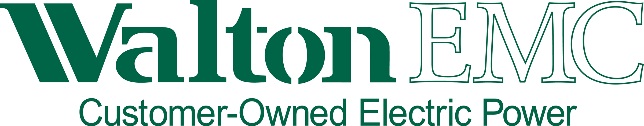 April 26, 2024JOB OPPORTUNITYLine Technician Trainee I  Snellville Office 1 Replacement positionPosted to internal employees and external applicantsPURPOSE OF POSITION:To receive on-the job training and experience for performing line service maintenance and construction functions under direct and detailed supervision to progress to Journeyman Line Technician.QUALIFICATIONS:All requirements are subject to possible modification to reasonably accommodate individuals with disabilities.  Some requirements may exclude individuals who pose a direct threat or significant risk to the health and safety of themselves or other employees.  Require the ability to pass Walton EMC's employment entrance examination and drug screen.  EDUCATION AND EXPERIENCE:Require High School Diploma/Equivalent.  Require basic knowledge of electricity; ability to acquire a working knowledge of company tools and equipment.  Require the ability to acquire knowledge of the principles and practices in line construction service and operations and maintenance requirements in an electric distribution system; to be knowledgeable of Walton EMC's policies and procedures.  Require the ability to become Journeyman Line Technician.  Require excellent verbal and interpersonal skills to effectively interact with members; flexibility to work varied hours.LANGUAGE SKILLS:                   			Ability to read and interpret documents such as safety rules, operating and maintenance instructions, and procedure manuals.  Ability to write routine reports and correspondence.  Ability to speak effectively before groups of customers or employees of the organization.MATHEMATICAL SKILLS:                  		Ability to add, subtract, multiply, and divide in all units of measure, using whole numbers, common fractions, and decimals.  Ability to compute rate, ratio, and percent and to draw and interpret bar graphs.REASONING ABILITY:                  			Ability to apply common sense understanding to carry out instructions furnished in written, oral, or diagram form.  Ability to deal with problems involving several concrete variables in standardized situations.CERTIFICATES, LICENSES, REGISTRATIONS:Require the ability to have and maintain a valid  commercial driver's license and DOT certification.PHYSICAL DEMANDS:While performing the duties of this job, the employee is regularly required to stand; walk; sit; reach with hands and arms; climb or balance and stoop, kneel, crouch, or crawl. The employee must regularly lift and /or move up to 10 pounds, frequently lift and/or move up to 25 pounds and occasionally lift and/or move up to 100 pounds.  Specific vision abilities required by this job include close vision, distance vision, color vision, peripheral vision, depth perception and ability to adjust focus.WORK ENVIRONMENT:While performing the duties of this job, the employee is regularly exposed to outside weather conditions and risk of electrical shock. The employee is occasionally exposed to moving mechanical parts; high, precarious places; toxic or caustic chemicals and vibration. The noise level in the work environment is usually moderate.WORKING RELATIONSHIPS:,Internal:  Two-way communication with the immediate supervisor on work related plans and approval: to receive direction and guidance as needed for performance improvement.External:  Demonstrate an awareness that the job exists to effectively serve each and every member, and public understanding for support of the cooperative.This position is a non-exempt Grade 3106. Minimum salary is $30.14 per hour.Applications will be accepted until Friday, May 3, 2024. Internal applicants may apply by written internal application from the Human Resources Department. Outside applicants may apply by written application at the Monroe, Snellville, or Watkinsville Office. May fax resume to 770-266-2544, or email to careers@waltonemc.com. Contact Human Resources with any questions.    Equal Opportunity Affirmative Action EmployerMinorities/Females/Individuals with Disabilities/Veterans/Sexual Orientation/Gender IdentityWALTON ELECTRIC MEMBERSHIP CORPORATIONLINE TECHNICIAN TRAINEE ILEVEL 3106ESSENTIAL DUTIES AND RESPONSIBILITIESThe following are the essential duties of this position and do not include marginal functions that are incidental to the performance of fundamental job duties.  The scope and duties of a given position may change or be temporarily altered based on the business needs of Walton EMC. This document does not create an employment contract, implied or otherwise, other than an "at will" employment relationship.I.   Assists more experienced line employees in the installation, removal, inspection, testing, maintenance and repair of electric lines, substation and equipment by performing any manual work on the ground.II.   Complies with all traffic laws while operating a vehicle.III.   Safely operates cars, trucks and other company equipment, as directed; participates in cooperative safety meetings.IV.   Attends training, schools, classes as required.V.   Receive on-the-job training and experience under close supervision in:     A.  All types of single and polyphase transformer installations.     B.  Installing, moving, and removing of transformers, mercury vapor lights, secondaries, service drops, oil circuit breakers, poles, conductors, capacitors, regulators or any other line equipment.     C.  Patrolling distribution lines; operating and maintaining related equipment; distribution and substation switching, sectionalizing and fusing.     D.  Ensuring that assigned trucks, trenchers, tractors, or other power operated equipment tools and working equipment are properly used and kept in good working condition and that any required repairs are promptly reported to the immediate supervisor.     E.  The submission of time, mileage, gas tickets, material charge-outs and credit-ins; other required forms and procedures.     F.  Reading and interpreting staking sheets, all REA specifications and line construction assemblies; the NESC.     G.  Properly operating radio equipment.     H.  Performs first aid and CPR I.  The cooperative's electrical and mechanical tagging and other numbering systems; the location of electrical distribution lines; reads Walton EMC's distribution maps, as directed.     J.  On call for emergency work, as assigned.     K.  Introduced to pole climbing.     L.  Introduced to operating trucks and equipment.